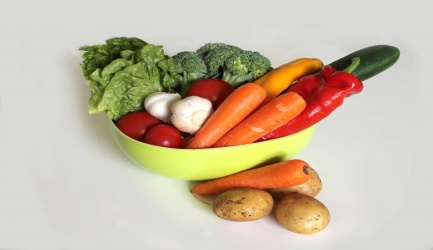 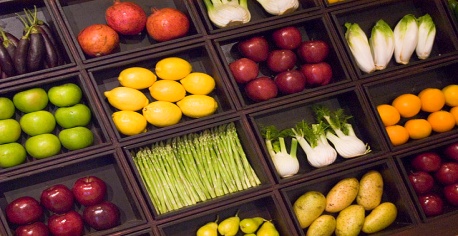 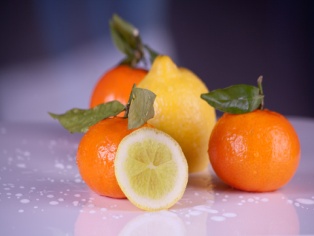 JADŁOSPIS05.06.2023r. – 09.06.2023rStołówka szkolna zastrzega sobie prawo do zmian w jadłospisie wprowadzonych z przyczyn niezależnychSMACZNEGO !!!DZIEŃTYGODNIAŚniadanieObiadPodwieczorekponiedziałek05.06.2023Kanapki z wędliną wieprzową ,papryką ogórkiem  i szczypiorkiem(pieczywo mieszane, masło śmietankowe)Mleko/mleko sojoweZupa: Wiosenna z kluseczkami Danie: Młoda kapusta z mięsem, koperkiem i młodymi ziemniaczkamiHerbatka owocowa, ciastko owsianeBułeczka drożdżowa z morelą/jabłkiemKawa inka  na mleku/ mleku sojowymJabłkowtorek06.06.2023Zupa mleczna                  (zacierka  na mleku, mleku sojowym)Kanapki z wędliną pieczoną, ogórek kiszony, kiełkiHerbata                       Zupa z fasolką szparagowąDanie: Kasza bul gur, sos mięsno- warzywny, mizeriaSok 100%Deser mlecznyGalaretka do picia z owocamiBiszkoptyśroda07.06.2023Pieczywo mieszane z masłem,  twarożek  z rzodkiewką i szczypiorkiem(pieczywo mieszane, masło śmietankowe)Kakao (mleko/mleko sojowe)Zupa z soczewicą i ziemniakamiDanie: Faworek z indyka, ryż, mix sałat z oliwą z oliwekKompot słodzony miodemOwocMus mleczno-owocowy –wyrób własnyCiastka zbożoweczwartek08.06.2023                                              Dzień wolny od zajęć                                              Dzień wolny od zajęć                                              Dzień wolny od zajęćpiątek09.06.2023Dzień wolny od zajęćDzień wolny od zajęćDzień wolny od zajęćalergeny:zboża zawierające gluten, orzechy, gorczyca, dwutlenek siarki i siarczyny, mleko i produkty pochodne, seler, ryba, soja, owoce   cytrusowe, sezam, jaja- w przypadku diety bezmlecznej mleko krowie i produkty pochodne, zastępowane są produktami na bazie soizboża zawierające gluten, orzechy, gorczyca, dwutlenek siarki i siarczyny, mleko i produkty pochodne, seler, ryba, soja, owoce   cytrusowe, sezam, jaja- w przypadku diety bezmlecznej mleko krowie i produkty pochodne, zastępowane są produktami na bazie soizboża zawierające gluten, orzechy, gorczyca, dwutlenek siarki i siarczyny, mleko i produkty pochodne, seler, ryba, soja, owoce   cytrusowe, sezam, jaja- w przypadku diety bezmlecznej mleko krowie i produkty pochodne, zastępowane są produktami na bazie soi